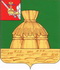 АДМИНИСТРАЦИЯ НИКОЛЬСКОГО МУНИЦИПАЛЬНОГО РАЙОНАПОСТАНОВЛЕНИЕ«___» _______2022 года		                                                                       № _____г. Никольск	В соответствии постановлением администрации Никольского муниципального района от 11.11.2022 г. № 1030 «Об утверждении Правил внутреннего распорядка администрации Никольского муниципального района», администрация Никольского муниципального районаПОСТАНОВЛЯЕТ:1. Внести в административный регламент предоставления муниципальной услуги по выдаче разрешений на выполнение авиационных работ, парашютных прыжков, демонстрационных полетов воздушных судов, полетов беспилотных воздушных судов (за исключением полетов беспилотных воздушных судов с максимальной взлетной массой менее 0,25 кг), подъемов привязанных аэростатов над населенными пунктами Никольского муниципального района, а также на посадку (взлет) на расположенные в границах населенных пунктов Никольского муниципального района площадки, сведения о которых не опубликованы в документах аэронавигационной информации, утвержденный постановлением администрации Никольского муниципального района от 23.11.2020 года № 1056 (далее – административный регламент), следующие изменения:1.1. пункт 1.3 раздела 1 административного регламента изложить в новой редакции:«1.3. Место нахождения администрации Никольского муниципального района, её структурных подразделений (далее – Уполномоченный орган):Почтовый адрес Уполномоченного органа: 161440, Вологодская область, г. Никольск, ул. 25 Октября, д. 3. График работы Уполномоченного органа:График приема документов: График личного приема руководителя Уполномоченного органа: 
Телефон для информирования по вопросам, связанным с предоставлением муниципальной услуги: 8 (81754) 2-17-56.Адрес официального сайта Уполномоченного органа в информационно-телекоммуникационной сети «Интернет» (далее – сайт в сети «Интернет»): www.nikolskreg.ru.Адрес государственной информационной системы «Портал государственных и муниципальных услуг (функций) Вологодской области» (далее также – Региональный портал) в сети Интернет: https://gosuslugi35.ru.Место нахождения многофункционального центра предоставления государственных и муниципальных услуг, с которым заключено соглашение о взаимодействии (далее - МФЦ):Почтовый адрес МФЦ: 161300, Вологодская область, Никольский район, город Никольск, ул. Ленина, д. 30Телефон/факс МФЦ: 8(81754) 2-21-81Адрес электронной почты МФЦ: mfcz12@mail.ruГрафик работы МФЦ:2. Настоящее постановление вступает в силу после официального опубликования в районной газете «Авангард», распространяется на правоотношения, возникшие с 1 декабря 2022 года.3. Настоящее постановление подлежит размещению на официальном сайте администрации Никольского муниципального района в информационно-телекоммуникационной сети «Интернет».Руководитель администрации						      А.Н. БаданинаНикольского муниципального районаО внесении изменений в административный регламент предоставления муниципальной услуги по выдаче разрешений на выполнение авиационных работ, парашютных прыжков, демонстрационных полетов воздушных судов, полетов беспилотных воздушных судов (за исключением полетов беспилотных воздушных судов с максимальной взлетной массой менее 0,25 кг), подъемов привязанных аэростатов над населенными пунктами Никольского муниципального района, а также на посадку (взлет) на расположенные в границах населенных пунктов Никольского муниципального района площадки, сведения о которых не опубликованы в документах аэронавигационной информации, утвержденный постановлением администрации Никольского муниципального района от 23.11.2020 года № 1056Понедельникс 08.00 час. до 17.00 час, перерыв с 12.30 час. до 13.30 час.Вторникс 08.00 час. до 17.00 час, перерыв с 12.30 час. до 13.30 час.Средас 08.00 час. до 17.00 час, перерыв с 12.30 час. до 13.30 час.Четвергс 08.00 час. до 17.00 час, перерыв с 12.30 час. до 13.30 час.Пятницас 08.00 час. до 17.00 час, перерыв с 12.30 час. до 13.30 час.СубботаВыходнойВоскресеньеВыходнойПредпраздничные днис 08.00 до 16.00 час,  перерыв с 12.30 час. до 13.30 час.Понедельникс 08.00 час. до 17.00 час, перерыв с 12.30 час. до 13.30 час.Вторникс 08.00 час. до 17.00 час, перерыв с 12.30 час. до 13.30 час.Средас 08.00 час. до 17.00 час, перерыв с 12.30 час. до 13.30 час.Четвергс 08.00 час. до 17.00 час, перерыв с 12.30 час. до 13.30 час.Пятницас 08.00 час. до 17.00 час, перерыв с 12.30 час. до 13.30 час.СубботаВыходнойВоскресеньеВыходнойПредпраздничные днис 08.00 до 16.00 час,  перерыв с 12.30 час. до 13.30 час.Вторник(еженедельно)с 13.30 час. до 17.00 час.3-я среда месяцас 17.00 час до 19.00 час.Понедельник08.00 - 18.00,без перерыва на обедВторник08.00 - 18.00,без перерыва на обедСреда08.00 - 18.00,без перерыва на обедЧетверг08.00 - 18.00,без перерыва на обедПятница08.00 - 18.00,без перерыва на обедСуббота09.00-12:00ВоскресеньевыходнойПредпраздничные дниРежим работы сокращается в соответствии с   Трудовым кодексом Российской Федерации